 АДМИНИСТРАЦИЯ 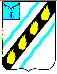 СОВЕТСКОГО МУНИЦИПАЛЬНОГО РАЙОНА САРАТОВСКОЙ ОБЛАСТИ	 ПО С Т А Н О В Л Е Н И Е  от 24.09.2015  №700                       р.п.Степное  внесении изменений постановление администрацииСоветского муниципального района от 01.11.2012 № 1037   соответствии  со  статьей  179  Бюджетного  кодекса  Российской Федерации,  руководствуясь  Уставом  Советского  муниципального  района, администрация Советского муниципального района ПОСТАНОВЛЯЕТ:  Внести  изменения  в  приложение  к  постановлению  администрации Советского муниципального района от 01.11.2012 № 1037 «Об утверждении муниципальной программы «Организация отдыха, оздоровления и занятости детей и подростков в Советском районе на 2013-2015 годы»» (с изменениями от 16.12.2013 № 1708, 16.06.2015 № 475), изложив его в новой редакции согласно приложению.  Контроль  за  исполнением  настоящего  постановления  возложить  на      председателя  комитета  по  вопросам  социальной  сферы  администрации Советского муниципального района Г.В. Дябина.  Настоящее  постановление  вступает  в  силу  со  дня  его  подписания  и подлежит официальному опубликованию.      Глава  администрации   Советского муниципального  района                                          С.В.Пименов	                        Турукина О.Н.  02 41    Приложение   постановлению администрации Советского муниципального района от __________  № _____ «Приложение  постановлению администрации Советского муниципального района от  01.11.2012 № 1037 Муниципальная программа «Организация отдыха, оздоровления  занятости детей и подростков в Советском районе на 2013-2015 годы» р.п. Степное  2015 год  Паспорт муниципальной программы «Организация отдыха, оздоровления и занятости детей и подростков в Советском районе на 2013-2015 годы » (далее – Программа)  педагогической, спортивной  сферах деятельности;  организация мероприятий по гражданско – патриотическому воспитанию молодежи;  обеспечение безопасного отдыха. -снижение количества правонарушений подростками в летний период; -улучшение  качественных  показателей организации    оздоровления,  занятости детей  и  подростков,  создание необходимых  условий  для  укрепление физического,  психического  и нравственного  здоровья,  развитие интересной,  плодотворной,  творческой образовательно-досуговой деятельности  летний период.12 Система организации контроля  за исполнением Программы	 Контроль за ходом реализации Программы осуществляется председателем комитета по  вопросам  социальной  сферы администрации  Советского муниципального  района;    отделом  по экономике,  инвестиционной  политике  и муниципальных  закупок   администрации Советского муниципального района.  Характеристика проблемы и обоснование необходимости её решения программно-целевым  методом Одним  из  важных  вопросов  социальной  политики  является  организация системы отдыха и оздоровления детей и подростков, так как от того, насколько они здоровы и активны, зависит благополучие нашего общества. В настоящее время особенно  актуальным  становится  вопрос  повышения  качества  отдыха  и оздоровления детей и подростков и, соответственно,  удовлетворенности населения услугами по организации отдыха и оздоровления детей и подростков. Система  отдыха  и  оздоровления  детей  и  подростков  в  Советском муниципальном районе  имеет ряд особенностей. Основным элементом данной системы  является  межведомственное  взаимодействие,  которое  строится  через создание  единого  правового  поля,  порядка  финансирования,  координацию деятельности,  реализацию  функций  контроля,  информационное  обеспечение  и повышение  уровня  материально-технической  базы  учреждений,  оказывающих услуги по организации отдыха и оздоровления детей и подростков. Организация  отдыха  и  оздоровления  детей  и  подростков  в  Советском муниципальном    районе    осуществляется  ежегодно  в  летний  период.  Летняя оздоровительная кампания реализуется через следующие направления:  летние оздоровительные лагеря при общеобразовательных учреждениях; досуговые площадки при общеобразовательных учреждениях; детские оздоровительные лагеря области; оздоровление в лечебно-профилактических учреждениях; досуговый лагерь при ГАУ СО ЦСЗН Советского района;  детский  оздоровительный  лагерь  при  ОАО  санаторий-профилакторий «Весна»;  досуг в учреждениях дополнительного образования; общественно-полезную занятость детей.  течение последних 11 лет ежегодно регистрируется рост заболеваемости детей. Одной из причин ухудшения детского и подросткового здоровья является недостаточная эффективность профилактических и коррекционных мероприятий, направленных на сохранение и укрепление здоровья детей и подростков. В этой связи дети и подростки данной категории в первоочередном порядке нуждаются в адресной  поддержке и предоставлении услуг по отдыху и оздоровлению	. Улучшение качества таких услуг является  основным направлением данной  Программы. В этой связи особое значение приобретает улучшение материальной базы  летних  оздоровительных  лагерей  при  общеобразовательных  учреждениях: совершенствование  качественного  питания,  усиление  мер  по    пожарной безопасности, приобретение игрового и спортивного инвентаря для лагерей.  Основные цели и задачи Программы, сроки и этапы реализации Цель Программы:  создание условий для организации отдыха, оздоровления и занятости детей в каникулярное время. Задачи Программы:  развитие различных моделей и форм организации отдыха, оздоровления и занятости детей;  организация культурно –досуговой деятельности, обеспечивающей полезное проведение детьми  свободного времени;  развитие творческого потенциала детей в художественной, интеллектуальной, социально –педагогической, спортивной  сферах деятельности;  организация мероприятий по гражданско – патриотическому воспитаниюмолодежи. 	  Программа реализуется в период  с 2013 по 2015 год.  Ресурсное обеспечение Программы Объем финансирования мероприятий Программы – 1760,9 тыс. рублей из средств  местного бюджета муниципального района, в том числе по годам:  2013 год – 0,00 тыс. рублей; 2014 год – 1191,4 тыс. рублей; 2015 год – 569,5 тыс. рублей.Организация управления реализацией Программы и контроль за ходом её выполнения Управление образования администрации Советского   муниципального района осуществляет организацию, координацию работ по реализации Программы, вносит  установленном порядке предложения по уточнению мероприятий Программы с учетом складывающейся  социально-экономической ситуации. Для  проведения  ежеквартального  мониторинга  управление  образования администрации  Советского  муниципального  района  представляет  в  отдел экономики, инвестиционной политике и муниципальных закупок администрации Советского муниципального района до 15 числа месяца, следующего за отчётным кварталом,  отчёт  о  ходе  реализации  Программы  в  разрезе  мероприятий  и источников финансирования по форме согласно  приложению № 1 к настоящей Программе. Для  проведения  ежегодного  мониторинга  управление  образования администрации  Советского  муниципального  района  представляет  в  отдел экономики, инвестиционной политике и муниципальных закупок администрации Советского муниципального района до 1 апреля года, следующего за отчётным,  годовой  отчёт  о  ходе  реализации  Программы  по  форме  согласно  приложению № 2  к настоящей Программе. Контроль  за  ходом  реализации  Программы  осуществляется  председателем комитета  по  вопросам  социальной  сферы  администрации  Советского муниципального  района;  отделом  по  экономике,  инвестиционной  политике  и муниципальных закупок  администрации Советского муниципального района.  Система программных мероприятий № Мероприятия  Источники Срок Всего Объём финансирования по Ответственный за выполнение п/п финансирования исполнения (тыс.руб.) годам  (тыс.руб) 2013  2014 	2015 мероприятия  1 2 3 4 5 6 7 8 9  Организационно-правовое и санитарно-медицинское обеспечение оздоровительной кампании для детей и подростков Другие источники   Совершенствование подготовки кадров для работы с детьми в оздоровительных учреждениях района Другие источники - - - -  Прогноз ожидаемых  социально-экономических, экологических результатов реализации Программы По итогам реализации Программы планируется:  обеспечение отдыха, оздоровления и занятости 100 % детей и подростков ежегодно;   снижение количества правонарушений, совершённых подростками в летний период;  улучшение качественных показателей организации  оздоровления, занятости детей и подростков, создание необходимых условий для укрепления физического, психического  и  нравственного  здоровья,  развитие  интересной,  плодотворной, творческой образовательно–досуговой деятельности в летний период.	 Верно: И.о. начальника отдела  делопроизводства и контроля                                                                 А.К. Долганова	  Приложение №1  муниципальной программеОрганизация отдыха, оздоровления и      занятости детей  и подростков в Советском районе на 2013-2015 годы» Форма ежеквартальной информации о ходе выполнения муниципальной программы  	Организация отдыха, оздоровления и   занятости детей  и подростков в Советском районе на 2013-2015 годы» по состоянию на 01___________________ 20 ___ года (ежеквартально нарастающим итогом с начала года) Финансовые затраты, тыс., руб.	Показатели результативности выполнения программыЦель, задачи, 	утвержденный план на 	Кассовое исполнение наименование 	Исполнитель 	20___ год 	Наименование 	Ед. 	Базовое 	План 	Отклонение мероприятий бюджетные иные бюджетные иные показателя на План  Факт  Цель: Задачи:  Приложение №2  муниципальной программеОрганизация отдыха, оздоровления и           занятости детей  и подростков в Советском районе на 2013-2015 годы» Форма оперативной информации о ходе исполнения муниципальной программы  	Организация отдыха, оздоровления и   занятости детей  и подростков в Советском районе на 2013-2015 годы» на 01___________________ 20 ___ года Наименование 	Финансовые затраты, тыс. руб. 	муниципального заказчика-Утвержденный план 	Кассовое исполнение координатора программы бюджетные иные источники (прогноз) бюджетные иные источники Итого по муниципальным заказчикам 1  Наименование Программы Муниципальная программа «Организация отдыха, оздоровления и    занятости детей  и подростков в Советском районе на 2013-2015 годы» 2  Основание разработки Программы постановление администрации Советского муниципального района от 12.03.2010  № 264 «Об определении уполномоченного органа отдыха детей в каникулярное время»;  постановление администрации Советского муниципального района от 26.06.2012  № 551 «Об утверждении административного регламента предоставления муниципальной услуги «Приём и зачисление в летний оздоровительный лагерь при общеобразовательном учреждении» 3  Заказчик Программы Администрация  Советского муниципального района 4  Разработчик Программы Управление  образования  администрации Советского муниципального района 5  Цель и задачи Программы  Создание условий для организации отдыха, оздоровления и занятости детей в каникулярное время. Для достижения поставленной цели необходимо решение следующих задач: - развитие различных моделей и форм организации отдыха, оздоровления и занятости детей; - организация культурно – досуговой деятельности, обеспечивающей полезное проведение детьми  свободного времени; - развитие творческого потенциала детей в художественной, интеллектуальной, социально – 6  Важнейшие целевые индикаторы Реализация Программы позволит: - обеспечить отдых, оздоровление и занятость 100% учащихся общеобразовательных учреждений района; - обеспечить организацию отдыха и оздоровления 100%  детей из семей, находящихся в трудной жизненной ситуации и социально –опасном положении; - включить в систему оздоровительных мероприятий  подростков, состоящих на учете в органах внутренних дел и внутришкольном контроле. 7  Срок реализации Программы   2013-2015 годы 8  Основные мероприятия Программы (перечень подпрограмм) Организационно - правовое и  санитарно-медицинское обеспечение оздоровительной кампании для детей и подростков. Совершенствование подготовки кадров для работы  с  детьми  в  оздоровительных учреждениях района. 9  Исполнитель Программы, ответственный исполнитель (координатор) Общеобразовательные  учреждения Советского  муниципального  района, управление  образования  администрации Советского муниципального района 10 Объемы  и  источники  финансирования Программы Всего  по  Программе  на  2013-2015  годы предусмотрено  1760,9  тыс.  рублей  из средств    местного  бюджета муниципального  района,  в  том  числе  по годам: 2013 год -  0,00  тыс. рублей; 2014 год - 1191,4 тыс. рублей; 2015 год - 569,5 тыс. рублей. 11 Ожидаемые результаты реализации Программы  - обеспечение отдыха, оздоровления и занятости 100 % детей и подростков ежегодно;  1.1  Организация отдыха и оздоровления детей работников учреждений бюджетной сферы, в т.ч. выделение средств на удешевление путёвок в детские оздоровительные учреждения  1.1  Организация отдыха и оздоровления детей работников учреждений бюджетной сферы, в т.ч. выделение средств на удешевление путёвок в детские оздоровительные учреждения  Средства бюджета  муниципального района 2013-2015 годы  2013-2015 годы  2013-2015 годы  381,2 381,2 0,00 0,00 381,2 381,2 0,00  Управление образования администрации Советского муниципального района 0,00  Управление образования администрации Советского муниципального района 0,00  Управление образования администрации Советского муниципального района 0,00  Управление образования администрации Советского муниципального района Другие источники - - - - - - - - - - - - - 1.2  Организация отдыха и оздоровления детей в летних оздоровительных лагерях при общеобразовательных учреждениях 1.2  Организация отдыха и оздоровления детей в летних оздоровительных лагерях при общеобразовательных учреждениях Средства бюджета  муниципального района 2013-2015 годы  2013-2015 годы  1379,7 1379,7 1379,7 0,00 0,00 810,2  569,5  Управление образования администрации Советского муниципального района 810,2  569,5  Управление образования администрации Советского муниципального района 810,2  569,5  Управление образования администрации Советского муниципального района 810,2  569,5  Управление образования администрации Советского муниципального района 810,2  569,5  Управление образования администрации Советского муниципального района 810,2  569,5  Управление образования администрации Советского муниципального района Другие источники Другие источники - - - - - - - - - - Итого по разделу 1, в т.ч.: Итого по разделу 1, в т.ч.: Итого по разделу 1, в т.ч.: Итого по разделу 1, в т.ч.: 1760,9 1760,9 1760,9 0,00  1191,4  569,5 0,00  1191,4  569,5 0,00  1191,4  569,5 0,00  1191,4  569,5 0,00  1191,4  569,5 0,00  1191,4  569,5 Средства бюджета  Советского муниципального района Средства бюджета  Советского муниципального района Средства бюджета  Советского муниципального района Средства бюджета  Советского муниципального района 1760,9 1760,9 1760,9 0,00  1191,4  569,5 0,00  1191,4  569,5 0,00  1191,4  569,5 0,00  1191,4  569,5 0,00  1191,4  569,5 0,00  1191,4  569,5 2.1  Сбор, подготовка, систематизация и распространение нормативных документов, методических рекомендаций по вопросу досуга, отдыха и занятости детей и подростков Средства бюджета  муниципального района 2013-2015 годы  - - - - Управление образования администрации Советского муниципального района 2.2  Проведение совещания руководителей образовательных учреждений по вопросам оздоровления, отдыха, и занятости детей и подростков Другие источники - - - - - 2.3  Организация семинаров для руководителей оздоровительных лагерей с дневным пребыванием при школах   Средства бюджета  муниципального района 2013-2015 годы  - - - - Управление образования администрации Советского муниципального района Итого по разделу 2, в т.ч.: Другие источники - - - - Средства бюджета  муниципального района 2013-2015 годы  - - - - Управление образования администрации Советского муниципального района Другие источники - - - - - - - -  Средства бюджета  муниципального района  Средства бюджета  муниципального района - - - - Другие источники Другие источники - - - - - Итого по Программе, в т.ч. 1760,9 1760,9 0,00  1191,4  569,5  0,00  1191,4  569,5  0,00  1191,4  569,5  0,00  1191,4  569,5  0,00  1191,4  569,5  Средства бюджета  муниципального района 1760,9 1760,9 0,00  1191,4  569,5  0,00  1191,4  569,5  0,00  1191,4  569,5  0,00  1191,4  569,5  0,00  1191,4  569,5  источники                                источники изм. значение        год (%) (прогноз) Мероприятие: Цель: Задачи: Мероприятие: 